 «ЛУЗДОР » МУНИЦИПАЛЬНОЙ   РАЙОНСА АДМИНИСТРАЦИЯ АДМИНИСТРАЦИЯМУНИЦИПАЛЬНОГО РАЙОНА  «ПРИЛУЗСКИЙ»ПОСТАНОВЛЕНИЕШУÖМот 30 декабря  2016 года                с. Объячево, Республика Коми№ 1192   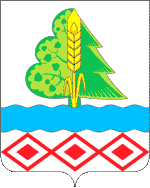 О внесении изменения в постановление администрации муниципального района «Прилузский» от 1 июня 2011 года № 745 «Об утверждении положения об антинаркотической комиссии  муниципального района «Прилузский»» В целях противодействия злоупотреблению наркотическими средствами и их незаконному обороту в соответствии с решением Совета муниципального района «Прилузский» от 23 сентября 2016 года №V-11/7 «О структуре администрации муниципального района «Прилузский»,  администрация муниципального района «Прилузский» ПОСТАНОВЛЯЕТ:Внести следующее изменение в постановление администрации муниципального района «Прилузский» от 1 июня 2011 года № 745 «Об утверждении положения об антинаркотической комиссии  муниципального района «Прилузский» (далее - постановление):– приложение к постановлению изложить в редакции, согласно приложению к настоящему постановлению.Настоящее постановление вступает в силу со дня принятия и  подлежит опубликованию в бюллетене «Информационный вестник Совета и администрации муниципального района «Прилузский» и официальном сайте администрации муниципального района «Прилузский».3.   Контроль   исполнения  настоящего постановления возложить на заместителя руководителя администрации муниципального района «Прилузский» ( Н.Н.Жук).И.о.руководитель администрациимуниципального района «Прилузский»                                                              Е.В.НестерюкПриложение к  постановлению  администрации  муниципального района «Прилузский» от 30 декабря 2016 года № 1192 «Утверждено постановлением  администрации муниципального района «Прилузский» от 1 июня 2011 года № 745»  Положение об антинаркотической комиссии   муниципального района «Прилузский»1. Антинаркотическая    комиссия       муниципального    района «Прилузский» (далее - Комиссия) является органом, осуществляющим координацию    деятельности     органов    исполнительной    власти Республики Коми    и    органов    местного самоуправления по противодействию незаконному обороту наркотических средств, психотропных веществ и их прекурсоров.2. В   своей  деятельности  Комиссия  руководствуется   Конституцией Российской  Федерации,   федеральными  законами,   иными   нормативными правовыми актами Российской Федерации, Конституцией Республики Коми, законами  Республики  Коми,   иными   нормативными   правовыми   актами Республики    Коми,    решениями    Государственного    антинаркотического комитета и Антинаркотической комиссии в Республике Коми,  а также настоящим Положением.3. Руководителем   Комиссии  (председателем Комиссии)    является    заместитель руководителя администрации муниципального района, назначаемый  постановлением    администрации муниципального района».         4. Комиссия осуществляет свою деятельность во взаимодействии с
 органами исполнительной власти Республики Коми, органами государственной власти
Республики   Коми,   Антинаркотической   комиссией   в   Республике   Коми,
органами      местного      самоуправления      муниципальных      образований
Республики Коми, организациями и общественными объединениями.  5. Основными задачами Комиссии являются:          а) участие в формировании и реализации на территории муниципального образования муниципального района «Прилузский» государственной политики в области противодействия незаконному обороту наркотических средств, психотропных веществ и их прекурсоров, подготовка предложений в Антинаркотическую комиссию  Республики Коми и Российской Федерации по совершенствованию законодательства Республики Коми и Российской Федерации в этой области, а также представление ежегодных докладов о деятельности Комиссии;        б)	координация деятельности подразделений органов местного самоуправления муниципального образования муниципального района «Прилузский» по противодействию      незаконному      обороту       наркотических      средств, психотропных   веществ   и   их   прекурсоров,   а   также   организация   их взаимодействия с общественными объединениями и организациями;        в)	разработка  мер,  направленных  на  противодействие  незаконному обороту наркотических средств, психотропных веществ и их прекурсоров, в том   числе   на   профилактику,   а   также   на   повышение   эффективности реализации муниципальных целевых программ в этой области;        г)	анализ эффективности совместной межведомственной деятельности в муниципальном   образовании  по  противодействию  незаконному  обороту наркотических средств, психотропных веществ и их прекурсоров, подготовка предложений по совершенствованию работы;        д)	сотрудничество   с   органами   местного   самоуправления   других муниципальных образований Республики Коми  и субъектов Российской Федерации в области противодействия незаконному обороту наркотических средств, психотропных веществ и их прекурсоров, в том числе подготовка проектов соответствующих решений;        е)	подготовка   предложений   о   дополнительных   мерах   социальной защиты лиц осуществляющих борьбу с незаконным оборотом наркотически средств, психотропных веществ и их прекурсоров и (или) привлекаемых к этой деятельности,  а также по социальной реабилитации лиц, больных наркоманией;      ж)	решение    иных    задач,    предусмотренных    законодательством Российской  Федерации и Республики Коми о наркотических средствах, психотропных веществах и их прекурсорах.6. Персональный состав Комиссии  определяется постановлением   администрации муниципального района «Прилузский».      В состав Комиссии включаются:        Заместитель руководителя администрации муниципального района (председатель); начальник отделения МВД Российской Федерации  по Прилузскому району (по согласованию); начальник    управления    образования    администрации   муниципального района «Прилузский»; главный врач государственного бюджетного учреждения здравоохранения Республики Коми (по согласованию);  депутат Совета муниципального района «Прилузский» (по согласованию).     По решению председателя антинаркотической комиссии муниципального района «Прилузский», на заседаниях  Комиссии присутствуют иные должностные лица  органов исполнительной власти, органов местного самоуправления муниципального образования, а также главы   сельских поселений   с правом совещательного голоса.7. Для осуществления своих задач Комиссия имеет право:       а)	принимать в пределах своей компетенции решения,  касающиеся организации,  координации,  совершенствования  и  оценки  эффективности деятельности подразделений   органов местного самоуправления муниципального образования муниципального района «Прилузский» по противодействию незаконному обороту наркотических средств, психотропных веществ и их прекурсоров, а также осуществлять контроль за их исполнением;       б)	вносить предложения по вопросам противодействия незаконному обороту  наркотических средств, психотропных веществ и их прекурсоров, требующим решения Главы Республики Коми, Правительства Республики Коми и Антинаркотической комиссии в Республике Коми;       в)	создавать  рабочие  группы  для  изучения  вопросов,  касающихся противодействия       незаконному       обороту       наркотических       средств, психотропных веществ и их прекурсоров, а также для подготовки проектов соответствующих решений Комиссии;      г)	запрашивать   и   получать   в   установленном   законодательством Российской Федерации порядке необходимые материалы и информацию от территориальных   подразделений   территориальных   органов   федеральных органов    исполнительной    власти,    органов    местного    самоуправления муниципального      образования      Республики       Коми,       общественных объединений,    организаций    (независимо    от    форм    собственности)    и должностных лиц;      д)	привлекать для участия в работе Комиссии должностных лиц и специалистов подразделений  органов исполнительной власти, органов местного самоуправления муниципального района «Прилузский»,  а  также   представителей  организаций общественных объединений (с их согласия); 8.  Комиссия осуществляет свою деятельность на основе плана работы на соответствующий год, план утверждается  председателем Комиссии. 9. Заседания Комиссии проводятся не реже одного раза в квартал. В случае   необходимости,    по   решению    председателя    Комиссии,   могут проводиться внеочередные заседания Комиссии.     Подготовка  материалов к заседанию Комиссии осуществляется представителями тех органов, к ведению которых относятся рассматриваемые вопросы.10.	Присутствие членов Комиссии на ее заседаниях обязательно.
      Члены    Комиссии    обладают   равными    правами    при    обсуждении рассматриваемых на заседании вопросов. В случае невозможности присутствия, заблаговременно проинформировать об этом председателя Комиссии   и   делегировать   на   заседание   своего   представителя.         Лицо, делегированное на заседание Комиссии,   после   согласования   с
председателем Комиссии может присутствовать на ее заседании.             Заседание Комиссии считается правомочным, если на нем присутствует более половины ее членов. В зависимости от рассматриваемых вопросов к участию в заседаниях Комиссии могут привлекаться иные лица.11. Решение     Комиссии     оформляется      протоколом,     который
подписывается председателем Комиссии в течение десяти дней. Подписанный протокол размещается на официальном сайте администрации в день подписания протокола.   Решения, принимаемые Комиссией в соответствии с ее компетенцией, являются обязательными для подразделений  органов исполнительной власти, органов местного самоуправления муниципального района «Прилузский» и организаций, расположенных на территории муниципального образования муниципального района «Прилузский».12. Материально-техническое обеспечение деятельности      Комиссии      осуществляется      организационным отделом организационно-правового управления   администрации       муниципального района «Прилузский».